Территориальная избирательная комиссияКурганинскаяЛенина ул., д. 27, г. Курганинск, Краснодарский край, 352430Тел./факс (86147)2-13-74, 2-16-03РЕШЕНИЕ  20 августа 2021 года                                                                                № 17/137В   соответствии  со  статьей   50    Закона    Краснодарского    края   от 26 декабря 2005 года № 966-КЗ «О муниципальных выборах в Краснодарском крае» территориальная избирательная комиссия Курганинская РЕШИЛА:1. Утвердить форму избирательного бюллетеня для голосования на выборах главы Родниковского сельского поселения Курганинского района 19 сентября 2021 года  (приложение № 1).2. Утвердить требования к изготовлению избирательных бюллетеней для голосования на муниципальных выборах  (приложение № 2).3. Изготовить избирательные бюллетени для голосования на муниципальных выборах тиражом 4500 штук.   4. Разместить настоящее решение на интернет-странице территориальной избирательной комиссии Курганинская официального сайта администрации муниципального образования Курганинский район 	  5. Контроль  за  выполнением  пункта   4    настоящего  решения   возложить  на секретаря  территориальной  избирательной  комиссии    Курганинская О.С. Бокову             Председательтерриториальной избирательной      комиссии Курганинская                                                          В.А. Патрикеев              Секретарь территориальной избирательной      комиссии Курганинская                                                             О.С. Бокова                                                                            Приложение № 1                                                                          УТВЕРЖДЕНА                                                                         решением территориальной                                                                             избирательной комиссии                                                                                 Курганинская                                                                                   20.08.2021 г. № 17/137Форма избирательного бюллетеня для голосованияна выборах главы Родниковского сельского поселения Курганинского района 19 сентября 2021 года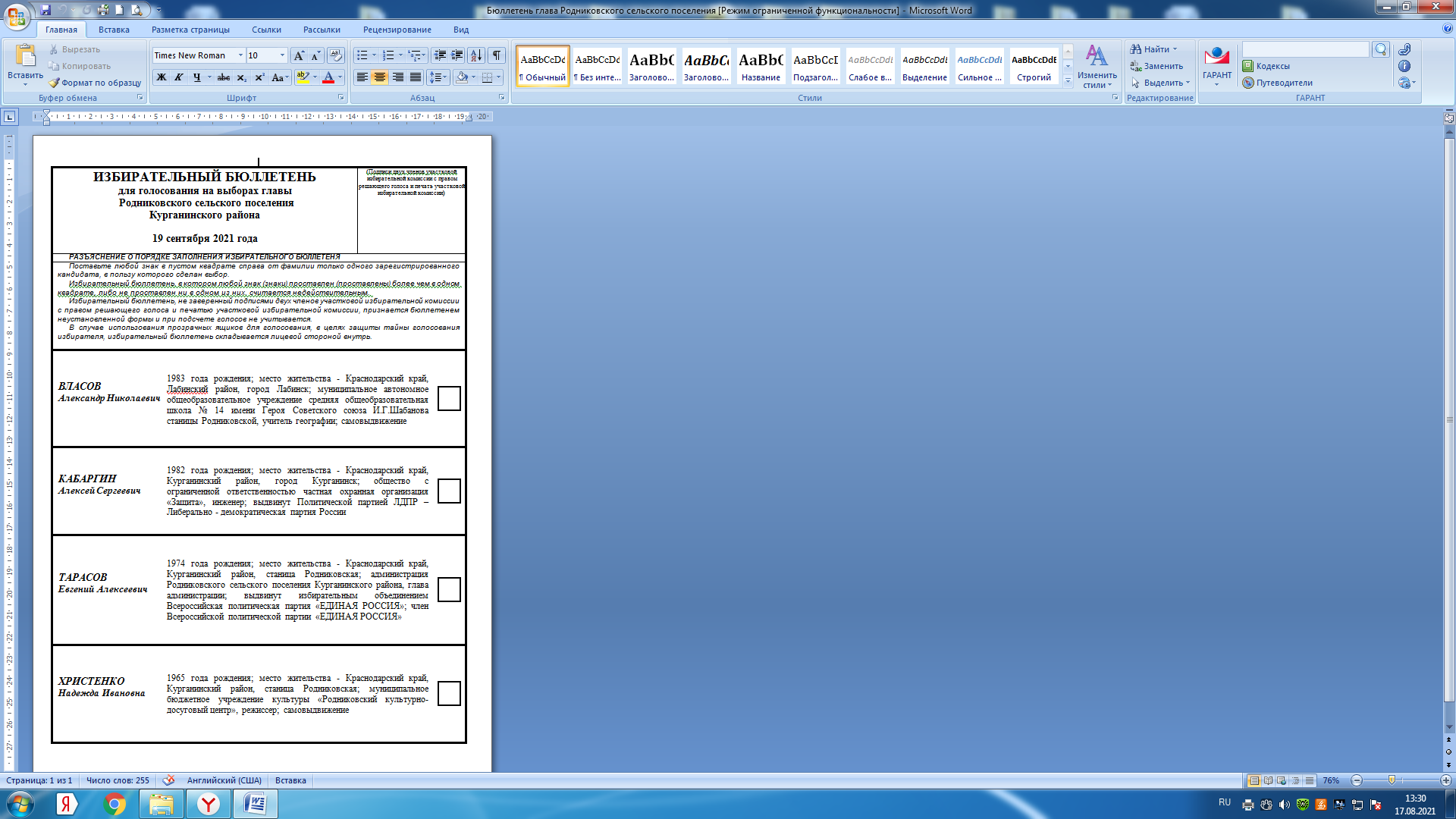                                                                            Приложение № 2                                                                          УТВЕРЖДЕНЫ                                                                         решением территориальной                                                                             избирательной комиссии                                                                                 Курганинская                                                                                  20.08.2021 г. № 17/137Требования к изготовлению избирательных бюллетенейдля голосования на выборах главы Родниковского сельского поселения Курганинского района 19 сентября 2021 годаИзбирательные бюллетени для голосования на муниципальных выборах Курганинского района (далее - избирательные бюллетени) печатаются на бумаге белого цвета формата плотностью до 65 г/м2, красочностью 2+0.Размер избирательного бюллетеня составляет 210*297 мм (формат А4). Текст избирательного бюллетеня размещается только на одной стороне избирательного бюллетеня.Избирательные бюллетени печатаются на русском языке.На лицевой стороне избирательного бюллетеня наносится типографским способом защитная сетка зеленого цвета толщиной линии до 70 мкм с нерегулярным шагом, в составе которой присутствует позитивный микротекст «досрочные выборы» высотой 200 мкм.Текст избирательного бюллетеня печатается на одной стороне (лицевой) в одну краску черного цвета.В избирательном бюллетене части, отведенные каждому кандидату, разделяются прямой линией. Эти части избирательного бюллетеня должны быть одинаковыми по площади.Фамилия, имя и отчество кандидата, сведения о кандидате и пустой квадрат для проставления знака волеизъявления избирателей размещаются на уровне середины части избирательного бюллетеня, определенной для каждого кандидата.Все квадраты для проставления знаков должны быть одинакового размера и располагаться строго друг под другом.По периметру избирательного бюллетеня на расстоянии 5 мм от его краев печатается в одну линию рамка черного цвета.Нумерация избирательных бюллетеней не допускается.На лицевой стороне избирательного бюллетеня справа от слов «ИЗБИРАТЕЛЬНЫЙ БЮЛЛЕТЕНЬ» (в правом верхнем углу) предусматривается свободное место для размещения подписей двух членов участковой избирательной комиссии с правом решающего голоса, которые заверяются печатью участковой избирательной комиссии.О форме и требованиях к изготовлению избирательныхбюллетеней для голосования на выборах главы Родниковского сельского поселения Курганинского района 19 сентября 2021 года